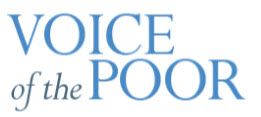 Membership List.  Nov. 16, 2021Mike Carroll, AscensionDon Doherty, St. Joseph - Clayton John Fallah, St. Angela Merici Barbara Galli, Our Lady of Providence Mike Jarvis, Mary Mother of the Church Peggy Keilholz, Seven Holy Founders Prudence Kramer, St. Margaret of Scotland Mary Kreienkamp, St. Clement of RomeJack Krings, Our Lady of Lourdes Vince O'Connell, St. Margaret Mary Alacoque Vickie Rainey, St. Elizabeth, Mother of John the Baptist Bernie Sammons, St. Clare of Assisi Dan Schlafly, Our Lady of Lourdes Deborah Washington, St. Elizabeth, Mother of St. John the BaptistJim Wilson, St. Gabriel